НА ПУТИ К СВЕТУ(Письма Сестры Урусвати)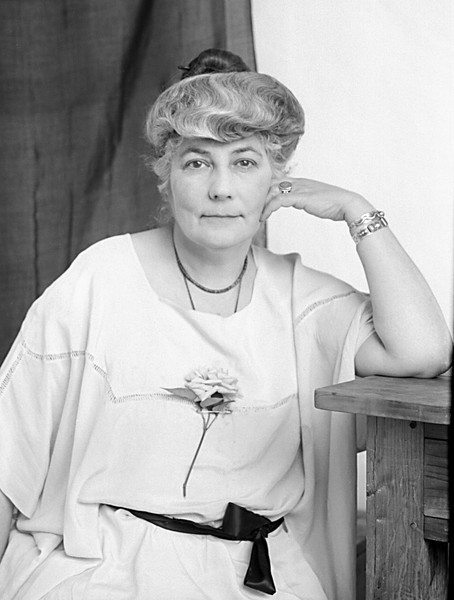 27 ноября 1991 г.VI. О РОЗНИ И НЕПРИМИРИМОСТИ1. ОБ УСЛОВИИ СУЩЕСТВОВАНИЯ И РАЗВИТИЯДорогие Мои Дети, хочу сегодня поговорить с вами о РОЗНИ и НЕПРИМИРИМОСТИ – качествах, которые непременно несут в себе разрушение и гибель уже созданных связей и построений. Это самое плачевное, когда из-за них ваши планы и проекты, друзья Мои, терпят неудачу, а то и крушение. Всё сущее стремится объединиться и по возможности слиться в одно целое, ибо это является условием истинного и полнокровного существования и эволюционирования любых структур Духо-материи. Чтобы правильно и действенно функционировать, они должны состоять из частей, которые естественно и надёжно сочетаются друг с другом и являют собою то единство, которое существует не само по себе, обособленно, а совмещает свои интересы с интересами близлежащих живых построений. И образуют вместе с ними неразрывное целое, которое, в свою очередь, также стремится согласовать все свои задачи и цели со всем сопредельным и смежным с ним пространством, наполненным Жизнью и Движением!То есть всё и вся, Дети Мои, подчинено непреложному Закону – Закону ЕДИНСТВА. И в Космосе всё сосуществует и развивается как единая неразделимая многомерная система самых разных жизнеспособных элементов, которые связаны друг с другом общими закономерностями. Это естественно и непреложно для всех сколько-нибудь озабоченных своими делами и отношениями сущностей, ибо в любом ином случае начинается процесс деградации, который грозит сначала недомоганием, а потом и гибелью не только какой-то части органического сообщества или соединения, но и всего его целиком: со временем воспаление с одного места, так называемого очага, может быстро перекинуться на другие, ещё здоровые участки, и поразить их.Это страшное явление, родные Мои, и оно подтачивает весь организм, обрекая его на распад и гибель и лишая его возможности Восхождения. Спасти его при таких обстоятельствах, как правило, не удаётся. Да, рознь и вражда – самые опасные враги любого единого образования, они способны внести хаос во всякий порядок и нарушить всякую сообразность той или иной структуры или конструкции и оставить её без самых надёжных её опор!Что может быть хуже, Дети Мои, чем бесконечный разлад между частями той или другой живой системы?!.. Разве может идти неуклонное и последовательное построение нового и жизнеспособного, если оно зиждется на искусственных и потому крайне зыбких связях?!.. И нет ничего безотраднее, друзья Мои, чем наблюдать расстройство и распад тех или иных образований, которые вполне могли бы жить и развиваться.Множество раз, дорогие Мои, Я была свидетелем случаев, когда определённый организм под непрерывным воздействием разрушительных факторов становился уже и сам источником разложения и распространял эту инфекцию на всё доступное ему окружающее пространство. Разрушение таких неустойчивых систем происходило буквально на Моих глазах. Под влиянием внешних и внутренних противоречий они приобретали шаткость и валкость и, наконец, теряя свои сокровенные связи, начинали неизбежно распадаться, лишаясь уже и самой возможности продолжать своё бытие. Я искренне жалела таких нередко в недавнем своём прошлом исполинов духа, которые по собственной неосмотрительности, легкомыслию или лености теряли составляющие и определяющие их части, – и потому неизбежно катились к своей скорой погибели.Много, очень много раз приходилось Мне быть свидетелем самых тяжких страданий, сопровождающих утрату сущностных сил тем или иным несчастным. Это было, поверьте, больно наблюдать, но помочь ему обычно было невозможно, так как вся причина, как правило, таилась в самом пострадавшем, в его собственной беспечности и нерадивости!Главное, друзья Мои, что обеспечивает прочность всех жизненных образований, это чувство солидарности и братства! Нет ничего выше, чем священные узы между родственными душами! Самая тесная связь и взаимопонимание – вот основание жизни всего сущего в Космосе, всех жизненосных построений, сколь бы малы или велики они ни были! И здесь невозможно переоценить обоюдное устремление содружественных сердец и сознаний к Единой Цели! Да, действуя только сообща и только в мире и согласии, можно надеяться на успешное и полное решение всех своих задач!29 ноября 1991 г.Дорогие Мои Дети, здесь, в Мирах Надземных, всё подчинено самому согласованному сосуществованию среди себе подобных, таких же Божьих избранников, каковыми являются все жители Мира Огненного. Здесь, в нескончаемых переливах потоков сияния звёздного, всё зиждется на сочетании самых высоких и нежных чувств по отношению друг к другу. Каждый из Обители светоносной опасается и малой вибрации, способной вызвать напряжение, а тем более – разлад. В слоях столь безупречных и глубоко налаженных и выверенных связей такое немыслимо, друзья Мои!Никому из нас, Духовных пастырей ваших, пребывающих в Своих сверхтонких, сверхчистых сияющих одеяниях не придёт и в голову сделать что-то недоброе для Своего ближнего, ибо ему известно: даже малое неблагое действие может тут же нарушить атмосферу всеобщего благоденствия и гармонии и значительно ослабить узы священные!Все здесь, Дети Мои, осознают, насколько важно хранить и оберегать мир и согласие едва ли не в каждый миг Бытия! Ибо только при неколебимом содружестве сознаний и сердец можно достичь царствия Божия внутри себя! И осуществить благой посев, чтобы получить богатый урожай. Только на основе исповедования всенаправленной любви, благомыслия и благодеяния всех ради всех каждый член Общины может рассчитывать на то, чтобы подняться ещё на одну ступень великой лестницы Восхождения!2. О БЛАГОТВОРНОСТИ ЕДИНЫХ УСТРЕМЛЕНИЙТолько сознательными совместными усилиями, родные Мои, вы можете сберечь все благие накопления ваши и не только преумножить свои богатства в области Духа, но и поспособствовать созиданию тех высоких вибраций, которые позволяют любому устремлённому занять более высокое и почётное место в Мире и начать вершить дела поистине великие!..Любимые Мои Дети! В земной Своей жизни Я не раз должна была пройти суровую проверку на надёжность и прочность различных дружеских коалиций. Мне довелось испытать многое: от самых коварных и жестоких предательств до наипрекраснейших подвигов преданного сердца! И скажу вам: нет ничего отраднее и целебнее, чем знать, что данный вам судьбою спутник и есть ваш самый искренний и заботливый друг! Только идя бок о бок рядом с ним и сотрудничая с ним, можно воочию убедиться в благотворнейших следствиях всех ваших совместных деяний!..Таким другом и единомышленником был для Меня Мой муж, Николай Константинович. Он был дан Мне поистине самим Богом! Я смогла почувствовать это уже в самые первые Наши встречи с Ним, когда Мы оба были ещё молоды и малоопытны. Личная интуиция каждого из нас подсказала Нам, однако, что Мы были созданы для какого-то большого совместного Дела и потому должны были соединить Свои отдельные судьбы в единый и прочный союз.Очень рано, дорогие Мои Дети, Мы сумели почувствовать и осознать, насколько благотворно и надёжно пребывание каждого из нас в общем кругу Наших интересов и устремлений. Желание соединить Наши отдельные жизни в одну пришло к Нам совершенно естественно, и оно было исполнено самым счастливым образом!В течение всех лет совместной Нашей жизни Мы ни разу не только не огорчили один другого какими-то неразумными и неделикатными действиями, но даже ни единожды не были близки к тому, чтобы допустить что-либо подобное! Мы жили и творили в таком тесном сотрудничестве, что без малого любое деяние одного из нас относилось и к другому. Все Наши творческие устремления слились воедино, как и сами Наши судьбы, и Наши мужское и женское начала, которые, совместившись, стали олицетворением одного неразрывного Целого, одной Сущности, имя которой – Любовь! Это, Дети Мои желанные, самое ценное из всего того, что существует в Мире Плотном и во всём Космосе, так как на сотрудничестве и любви зиждется всё и вся. И самая первоначальная модель жизни, сообразной и всепреобразующей, обеспечивается везде и всюду взаимопритяжением между мужской и женской половинами!..Наш брак, родные Мои, был одним из счастливейших, ибо он с самого начала нёс в себе знаки подлинного единомыслия и единодействия. Мы были готовы всегда и всюду не только поддержать друг друга, но и взять на Себя большую ношу в особо тяжёлые моменты Нашего нелёгкого бытия. А таковых у Нас было очень много. По сути – вся Наша жизнь изобиловала самыми разными преодолениями, но Мы прошли их достаточно благополучно благодаря нерушимому союзу Наших сердец и Наших сознаний!Вибрации размежевания, разделения и взаимонепонимания, а тем более – взаимонеприятия были совершенно чужды и всей Нашей семье, в которую входили не только любимые Наши два сына Юрий и Святослав, но и все те прекрасные особы мужского и женского пола, которые в течение многих лет жили и сотрудничали с Нами.И это было поистине счастьем, потому что Наш маленький, но выверенный длительным сотрудничеством коллектив, представлял собою в высшей степени надёжную общину! Мы могли бы существовать даже как отдельное «государство» со всеми необходимыми в нём «внутригосударственными» связями и отношениями и не чувствовать при этом своей ущербности или умалённости в сравнении со всеми другими политическими и экономическими образованиями на Земле.3. О БРАТСТВЕ ЗЕМНОМ И БРАТСТВЕ НАДЗЕМНОМ И О ПРЕИМУЩЕСТВАХ ЕДИНЕНИЯЭто было Наше личное Братство, основанное на столь доверительных и уважительных чувствах по отношению друг к другу, что всякий из Нашей Общины чувствовал себя вполне защищенным и неуязвимым перед возможным натиском любых вражеских стрел. Мы созидали свой Ашрам, Обитель мира и любви, с великим тщанием и великой же любовью! Тем более, что Мы встречались (как стало впоследствии Нам известно) в течение многих Своих прежних жизней, и, лишь ввиду благостечения обстоятельств в последней земной жизни, Мы смогли наконец-то объединиться, чтобы жить и творить совместно. И Мы были безмерно счастливы Своей общей работой, состоявшей из неутомимых поисков и наиширочайших и увлекательнейших исследований в самых различных областях науки и искусства!Наши славные сыновья трудились вместе со Мною и Н.К. на одном поприще. И Наши преданнейшие друзья и сотрудники также были едины и неразлучны с Нами на всех этапах Нашего Пути!.. Все эти годы Мы были ведомы и поддерживаемы Нашими Старшими Братьями, Учителями Великой Гималайской Общины. Они озаряли Нам путь чистейшим Своим Светом, изливавшимся свободно и широко из Их сердец. Мы были в высшей степени благодарны Своей судьбе за столь Благодатное Руководство в Нашем Бытии и в Нашем Восхождении к Свету!Все тончайшие и изысканнейшие вибрационные воздействия и прямые призывы Наших Высочайших Попечителей, Общинников Братства Надземного, к утверждению Мира и Любви, всегда достигали Наших самых сокровенных основ, и потому семена Знаний высоких ложились на поистине благодатную почву. Наш мятущийся и бесконечно жаждущий новизны дух получал пищу отборную и целебную, и потому он рос, насыщаясь флюидами самой Жизни, и благоухал, подобно цветам.В свою очередь – Мы щедро перенаправляли эти благодатные потоки на тех, кто следовал за Нами тем же путём, путём Истины и красоты. Мы питали их микрочастицами того же Огня высшего, который Сами получали, будучи удостоены Сотрудничества высокого с Махатмами Шамбалы. Со временем – на новых ступенях Нашего совместного трудового пути со многими Нашими единомышленниками и соратниками – к Нам примыкали всё новые и новые дружественные Нам создания.Наше слияние с Миром Духа непостижимых космических высот, а также соитие внутриобщинное наполняло каждого из Нас энергией наиблаготворнейшею! Это было Праздником всех Наших праздников! И каждый из Нас постоянно и счастливо отмечал его в Своём сердце, благословляя один другого на дальнейшие поиски и свершения! Это было в высшей степени действенное благословение, ибо оно давалось на фоне самых доверительных и честных отношений. Мы благословляли и сам Наш замечательный союз на дальнейшее его процветание и укрепление на всех его уровнях.Мы жили Единым Сознанием и чувствовали Единым Сердцем! И это было Условием жизненного преуспеяния каждого из Нас. Мы знали: такое Единение есть самое могучее и самое эффективное средство для успешной и плодотворной работы. На Единстве, Дети Мои, стоит и всё Мироздание! Лишь благодаря сгармонизированному и согласованному потоку мыслей, чувств и деяний можно надеяться на успех в любом, даже самом сложном и ответственном деле! Вражда и непримиримость, дорогие Мои, неизбежно травмирует и разрушает любую действующую структуру, вносит шаткость и угрозу распада даже в самое прочное и надёжное построение. По мере усиления своего воздействия на ту или другую живую систему они способны полностью вывести её из эволюционного процесса и даже развернуть её на инволюцию, направить по наклонной, ведущей Туда, где царят вечный мрак и застой, где уже нет и не может быть ни живых мыслей, ни живых чувств. Где уже одна мертвечина и где уже невозможен сам путь к Восхождению!..Все, кто идёт верхним путём, должны идти сообща, при полной взаимоподдержке и при постоянной взаимовыручке. Ибо подниматься одинокому сознанию, лишённому крепкой дружеской руки, очень тяжко. Поистине великое благо – идти организованными в вереницу, в единую цепочку родственных душ. И какое же, скажу вам, счастье, когда вы ощущаете, что эта цепочка крепнет, наливается силою, пока однажды не становится могучей и неразрывной Цепью, удесятеряющей возможности каждого своего звена!..Всё это, Мои родные, Мне приходилось испытывать много раз лично на Себе, когда Я, ещё пребывая в теле физическом, совершала Свои многочисленные опыты над самыми разными состояниями Духо-материи. Мне доводилось не раз лично удостоверяться: там, где воцарялось право сильного и где отвергалась даже сама мысль о возможности сотрудничества на основе доверия и любви, – непременно собирались и роились несметные полчища самых различных порождений хаоса и тьмы и там появились явные признаки разложения и гибели.Материя, лишённая своего объединительного начала, теряла постепенно качества и свойства, способствующие её очищению и возвышению; она умирала сама в себе, делаясь всё бесцветнее и угрюмее. Лишённая токов, питающих и поддерживающих функции всех её систем и подсистем, она засыхала день ото дня и становилась, в конце концов, подобной той мумии, что изготовляют некие представители человекообразных из тел своих сородичей.4. О МАТЕРИИ ЧИСТОЙ И СВЕТОНОСНОЙ И О МАТЕРИИ ГРЯЗНОЙ И ТУСКЛОЙЭто неизбежное угасание того, что изначально наполнено жизнью и светом, происходит всякий раз, когда живой механизм начинает утрачивать свой естественный ритм, постоянно обновляющий и освежающий все его структуры, и выходит из строя. Его части и детали становятся всё более непрочными и ломкими – и наступает такой момент, когда он уже бывает не в состоянии совершить ни единого движения! Это, друзья Мои, случается тогда, когда тот или иной организм оказывается в изоляции и когда нет того животворного энергообмена между его пусть даже и исправно работающими частями. И тогда начинается процесс его распада, ибо нарушаются принципы взаимодействия и взаимоподдержки! Исчезают те непреложные условия и средства, которые обеспечивают жизнь и эволюцию данного организма через проведение энергий, подвигающих его к бытию в высшей степени осмысленному и творческому.Это опаснейшее состояние, Дети Мои, когда организм, пораженный своими же смертоносными клетками, начинает приходить в упадок. Он начинает буквально на глазах хиреть и сохнуть, он начинает терять форму – скручиваться или сжиматься. Это первый и верный признак того, что данная конструкция испытывает внутренние противоречия, уже превышающие допустимый уровень, и что в недалёком будущем она выйдет из строя. Потребуется совсем немного времени, чтобы вполне отлаженные процессы, происходящие в ещё недавно жизнеспособном построении, сошли на нет.Это, как правило, начинается с легкого, едва уловимого на первых порах колебания, которое всё более и более усиливается и, наконец, весь процесс завершается не очень громким, но, тем не менее, вполне выраженным взрывом, который и означает полное крушение данной системы.Мне доводилось даже физическим ухом улавливать такие взрывы – подобия глухих, негромких хлопков. Они всегда свидетельствовали о крахе самых главных основ организма. К слову, такие случаи гибели и разложения его всегда сопровождаются трагическими последствиями ещё и для множества невидимых тончайших живых структур, не улавливаемых никакими слуховыми, зрительными или осязательными рецепторами обычного человека. Погибают, Дети Мои, воистину целые миры, заключённые порой в немыслимо малые образования Духо-материи.Всё, как известно, относительно, друзья Мои! И поистине целые цивилизации могут вместиться в неизмеримо малом вашем человеческом понимании и пространстве!.. То, что для вас, землян, является незримо малым и потому «несуществующим», иным обитателям Беспредельности видится великой реальностью, непостижимой и необъятной, как Она сама!..Миры, Дети Мои, бесконечны в пространстве и во времени, и потому любая категория, существующая для кого-то как нечто незыблемое и непреложное, для другого разума или духа является лишь неким общим фоном, абстракцией полной или иллюзией. Некоей туманностью в самом прямом и буквальном смысле! Знайте, Дети Мои дорогие: всё, что существует в Мире, есть плод и замысел самого Всевышнего, а Пути Его, как известно, неисповедимы никем и ничем!..Наблюдала Я, милые Мои, и буйное цветение Материи Высшей. И могу подтвердить: это воистину прекрасно и грандиозно! Она существует сама в себе, рассыпанная на бесконечное множество себе подобных! Творения этого уровня Жизни пронизывают собою всю Ткань Пречистую, и они уже есть сама Гармония и само Совершенство. Мириады тех же частиц Духо-материи, пребывающие в состоянии Высшего Бытия, являют собою примеры Мира и Покоя, где обитают души совершенные и очищенные, поистине Богоподобные!.. Они составляют собою То Единство, которое живёт одним ритмом, одним дыханием и утверждают внутри и вне себя Единое Незыблемое Целое, Единую Сущность, сколь бы велика и неохватна по своим масштабам она ни была!..Это трудно, Дети Мои, вместить сознанием тех, кто находится в телах, сотворенных из плотных, грубых и тусклых частиц Духо-материи Космоса, но как только тот или иной представитель Мира Плотного попадает в слои Миров Надземных, он получает наглядное доказательство Сказанному.Пребывая на Земле и проводя Свои трудоёмкие и столь нужные Мне опыты, Я старалась постичь высшие слои Мира Огненного. И в результате Я Своими глазами смогла удостовериться в том, что так называемые искры Фохата есть не что иное как светоносная материя, состоящая из легчайших и тончайших флюидов всё той же всесвязующей и всеобъемлющей субстанции – Огня Пространства. Это самая настоящая и самая подлинная жизнь, которая представляет собою Бытие (не постижимое земным духом) высоких уровней и степеней сознания. И это поистине сам Святой Дух, ибо Его чистота почти равнозначна чистоте Того Священнейшего Существа, каким может являть себя Праматерия, она же Логос, или Высшая Разумная Сущность Мироздания. Всё от Логоса, друзья Мои, от Его вселюбящего и всетворящего Сердца, преисполненного Миром, Гармонией и Могуществом!5. ЕДИНОЕ ВО МНОЖЕСТВЕННОМ И МНОЖЕСТВЕННОЕ В ЕДИНОМДа, это трудно пока вместить сознанию вашему, Мои родные, но очень скоро вы сами удостоверитесь в тех истинах, о каких Я только теперь могу свидетельствовать, находясь в Мирах Надземных. Моя настоящая жизнь необычайно богата и многообразна, и она охватывает самые разные уровни Духо-материи, ибо Я объемлю и пронизываю Собою различные сферы и полусферы Космоса, начиная от наиболее низких, грубых, несовершенных и кончая самыми высокими, тончайшими и совершенными! Моя необычная для земного зрения Ткань, весьма подвижная и лёгкая, состоит из мельчайших организмов, излучающих токи чрезвычайно высокой частоты, если сравнивать их с излучениями Мира Плотного. Они являют собою Жизнь, равно удалённую от вас, но и равно приближенную к вам. Они есть исполнители Моей воли и Моего желания, и стоит Мне подумать о чём-то либо представить что-то, как Мои космические нейроны доносят до вас посылы, отражающие определённый уровень Моего бытия.Это совершенно необычное и сложное для вас явление, Дети Мои, но здесь, в чистейших и высочайших потоках Вселенной, всё и является ЖИЗНЬЮ и всё наполнено ДЫХАНИЕМ! Здесь каждый атом пульсирует жизненосной, неиссякаемой энергией, высшим Огнём Пространства! Здесь всё блещет Светом и Красотою, и всё это есть ЕДИНОЕ МНОЖЕСТВО себе подобных в их бесконечном, многоликом проявлении!..Да, дорогие Мои, здесь МИР рождён самим собою и самим в себе, и Он ЕДИН и СОВЕРШЕНЕН! И в то же время Он рассыпан на бесчисленное множество сколь угодно малых образований, их элементов и частей. Он МНОЖЕСТВЕНЕН и СОВЕРШЕНЕН! Единое – во Множественном, и Множественное – в Едином. Иначе скажу: Единое во Всём, и Всё – в Едином!..И это есть величайший закон всего Космического Бытия. К такому уровню Духо-материи стремится изначально всё сущее, всякая малая частичка Космоса, рождённая для Жизни и Творчества. Ничто не растёт и не совершенствуется, если оно представлено само себе и не имеет никаких нитей, связующих его с другими творениями Космоса. Такое замкнутое в самом себе существо рано или поздно вынуждено прийти в полный упадок, и потому оно обречено на умирание. Только в теснейшем сотрудничестве и содружестве с другими живыми образованиями и при самых естественных и отлаженных связях с ними может правильно и гармонично развиваться та или иная структура и последовательно занимать всё более высокие и чистые сферы Космоса!..Дети Мои желанные! Я, Сестра Урусвати, Прошу вас: будьте едины! Умейте радоваться преуспеяниям любого вашего собрата и не забывайте помочь вашему ближнему! Нет ничего священнее, чем эти движения души – добрейшие и искреннейшие! На них держится вся Община Небесная!Скажу ещё о Мире. Мир, Дети Мои, есть Величайшее Благо. Это само Счастье! Сам Рай! Это то, что несёт любому атому, любой частице материи Жизнь и Радость! Это единственно возможная основа существования всего проявленного, ибо во всяком ином случае начинается неизбежные угасание и распад даже самых здоровых и прочных образований Космоса. Только ЕДИНЕНИЕ! Только ЛЮБОВЬ! Только МИР! Вот столпы, на коих держатся ЖИЗНЬ и ВЕЧНОСТЬ!Любите друг друга, Дети Мои! Я завещаю вам это как Высшую Непреложность! Я прошу и умоляю всех вас подумать о каждой живой частице и вашего земного окружения и обо всём сотворенном Мире! Знайте, что Мир бесконечно многообразен и что каждый из вас есть его необходимая часть и его незаменимая клеточка. Но и Мир, даже самый огромный и многоликий, есть как бы часть вас самих и есть как бы клетка вашего организма. Ибо вы, дорогие Мои, есть те представители Множественности, которая существует в Едином, и вы есть то Единое, которое покоится на Множественности!Мир – в вас, и вы – в Мире! Раскройте себя, друзья Мои замечательные, и вы увидите каждый – что есть что и кто есть кто! Исследуйте себя! Изучайте Жизнь! И знайте: Жизнь есть Мир равно движущийся и покоящийся! И только содружество и взаимосогласие могут уравновесить и сгармонизировать в нём существование всех его живых систем и сущностей. Никакая вражда и никакая рознь никогда не могли и не могут обеспечить Жизнь ферментами-соками животворящими и благодатными! Разрозненность, переходящая в распри, а то и в войны, есть путь к гибели, самой реальной и самой скорой из всех возможных. Это конец любого начинания, любого предначертания. Это сама СМЕРТЬ! А что может быть, Дети Мои дорогие, хуже смерти?!..Живите же в дружбе и согласии. Возлюбите всех, кто живёт рядом с вами и кто может пополнить Ваши дружеские, братские ряды. Такое пополнение вполне реально, друзья Мои! Стоит только обратиться к любому встретившемуся вам на пути с искренним вниманием и сочувствием, за которым стоит желание помочь. И улыбнуться – светло и радушно! Я, уверяю вас, Дети Мои, ваши добрые чувства неизбежно найдут в чужой душе скорый и благодарный отклик. А это уже будет первым шагом к вашему будущему сотрудничеству, вашему содружеству. И если вы пойдёте в этом же направлении дальше, то уже вскоре сможете узреть плоды своих благих устремлений и деяний. Только самое запущенное сознание и самая очерствелая душа и поражённый недугами дух, Дети Мои, не смогут уловить вибраций благостных, нисходящих прямо из вашего сердца! Во всех иных случаях вы можете и должны надеяться на успех!..Я благословляю вас всех, друзья Мои! Счастья вам неподдельного, неутомимости в поисках ваших! Жизни и Мира вам всем, Детям Моим дорогим!Всё сказалаЕ. Р.